1. DÚ – Člověk a příroda 14. – 15. říjnaPřepiš si do sešitu poznámky:PalivaUhlíčerné – starší, v hlubinných dolech (Ostrava, Karviná), větší výhřevnost  hutě, železárnykokshnědé – mladší, v povrchových dolech (Most, Sokolov), méně kvalitní příměsi – při spalování vznikají škodlivinytopení, teplárny, tepelné elektrárnyRopavznikla v prohlubních na dně pravěkých moříhlubinné vrtypříměsi – čistí se, zpracovávádopravována ropovody nebo tankeryPoužití: benzín, nafta, chemický průmysl (plasty, hnojiva, léky,…)ČR dováží (malé naleziště na jižní Moravě)Zemní plynnaleziště společně s ropoudopravován plynovodymalá naleziště na Ostravskuvýroba elektrické energie, teplo, vařenínení jedovatý, ale výbušnýV učebnici si prohlédni obrázky a jejich popisky – strana 19 – 22.Vyplň PL (Čp5 – horniny, nerosty, paliva) a pošli mi ho na e-mail. Odpovědi napiš přímo do e-mailu (označ odpovědi!) nebo oskenuj nebo ofoť. Při focení si dej pozor, aby byl text čitelný.Shrnutí:Pošli emailem nebo doruč do školy PL.Poznámky v sešitě zkontroluji, až se vrátíme do školy.Máš problém? Tak mi zavolej nebo napiš!Dotazy posílej na novakovaj@zscernovice.cz nebo zavolej od 8 – 16 hodin na 608 268 992 (můj soukromý telefon – prosím, nevolej po 16 hodině). 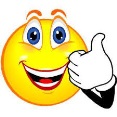 S chutí do toho a půl je hotovo! Jana Nováková